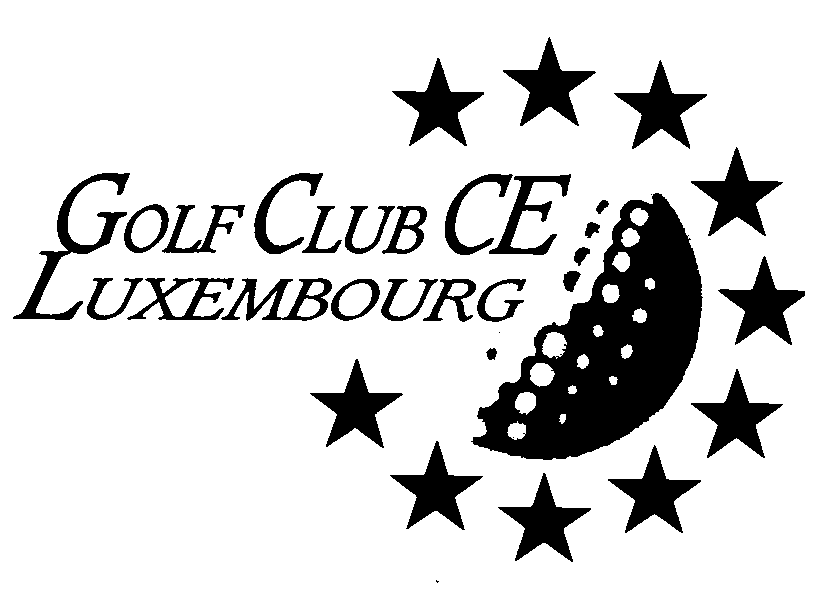 			Luxembourg, 22 March 2019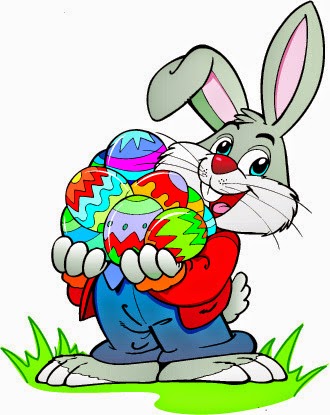 EASTER BUNNY COMPETITION,Golf de Luxembourg, BELENHAFFFRIDAY 19 April 2019You are cordially invited to participate in our Easter Bunny Competition. Following tradition this competition will be played at Belenhaff; on Friday 19 April. The tournament will be followed by a prize-giving.The formula and categories will be decided upon when the number of participants is known.Handicaps: 0 to 36, green cards and non handicaps (who will have to play with a 36 handicap).The deadline for entries is Friday 12 April 2019 Starting times will be sent to you as soon as they are available.First Tee-time at 13h00Players are reminded to arrive at the first tee no later than ten minutes before their allotted tee-off time.Greenfee for non-members of Belenhaff  € 40 for adults and € 25 for juniors, to be transferred to the account of the club: BIL IBAN LU07 0025 1597 4376 8500 - mention "Easter Bunny 2019". We hope to see many of you in Belenhaff.									The Committee------------------------------------------------------------------------------------------------------------------------Entry form to be returned to Gert Nielsenge9nielsen@gmail.comName and Surname.................................................Hcp……..Belenhaff memberYes / NoName and Surname.................................................Hcp...............Belenhaff memberYes / No